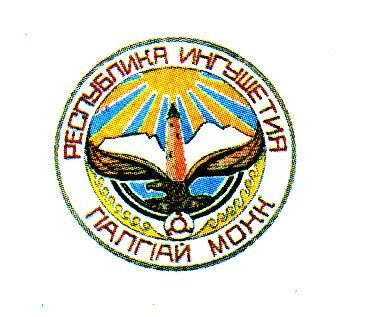 ГIАЛГIАЙ  РЕСПУБЛИКАЗАКОН«Лаьттанцара юкъ-моттигаш дIа-хьа нийсъярах долча  ГIалгIай Республика  Закона хувцамаш юкъедахьара хьакъехьаТIаийцадГIалгIай РеспубликаХалкъа Гуллама	                                         2016 шера 24 ноябреСтатья 1«Лаьттанцара юкъ-моттигаш дIа-хьа нийсъярах» долча 2007 шера 14 декабрерча №50-РЗ йолча ГIалгIай Республика  Закона  (газет «Сердало», 2007, 22 декабре; 2009, 15 декабре; газет «ГIалгIайче», 2010, 17 июне; 2011, 18 январе, 6 октябре; 2013, 7 ноябре; 2014, 8 ноябре; (Бокъон хоама Официальни интернет-портал (www.pravo.gov.ru),  2015, 1 июне; 2016, 6 мае, 2 июне)  юкъехьо Iобелгалдаь хувцамаш:9 статья укх редакце дIаязъе:«Статья 9. Лаьтташ лорадара чулоацамЛаьтташ лорадарца да паччахьалкхен  Iаьдала органаша, моттигерча шедоалдара органаша, юридически физическии лицаша лаьтта, гонахьара среда а Iаламан а езах йола маьхал  хиларах тарра лорадеш къахьегар.Лаьтташ лорадара духьа лаьттан доакъош доалахьа дараш, лаьттах пайда эцараш, лаьттан даьй а лаьтташ арендах дIаийцараш а декхарийла ба мероприятеш дIаяхьа укх хьакъехьа:юртбоахама лаьрхIа долча лаьттай фарал, беркат совдаккхар;лаьтташ хиво, михо эрози ца хилийтара, токхамаш ца хилийтара, хий ца оттийтара, ушал ца оттийтара, шозлагIа тух хургдоацаш, докъадалар ца хилийта, таIаргдоацаш, химически веществашца бIехлургдоацаш цу дакъе радиоктивни ярашца, кхыйолча веществашца а микроорганизмашца а, производствах хиннача нувхашца бIехдергдоацаш, кхыбола во Iоткъам хургбоацаш лорадар; юртбоахама кхаш, ардаш гаьнаши кIотаргаши, иштта оасар тIа ца доалийташ лорадар, мелиораце этта боарам лорабар.Лаьтташ лорадар кхоачашду федеральни законодательстваца нийса.Лаьттан тIоа толхабеш гIишлон балхаш дIахьош а лаьттан беркатех пайда эцаш балхаш деш а, дIадийнар тIадоала лаьттан тIоа хьа а баьккхе ледара долча лаьтташ тIа Iобулл.Нагахьа санна къахьегарах лаьттан дикал толхаеш (цу даькъе бIехдеш, лаьттан тIоа толхабеш) бехке болчар декхар да царна рекультиваци е. Лаьтташта рекультиваци ярца да лаьтташ талхар ца хилийтар а (е) цар фарал, беркат меттаоттадеш, лаьтташ цар целевой декхарашца мукъа бенна пайда эцарца а нийса тоадеш, цу даькъе лаьтташ бIехдар дIадоаккхаш, дIадийнар хьахула тIоа меттаоттабеш, гIонна хьунаш дIайогIаш.Лаьтташта рекультиваци яра аргIа дIаоттаю Российски Федераце Правительствос.Нагахь санна лаьтташта во Iоткъам хиларах уж толхадича, экологически хьал толхадича а (е) лаьттан тIоа бохабича, уж бахьанаш хиларах боахама къахьегар мегаш ца хилча, рекультиваци ярах хинна зе дIадаккха аьттув беце, могадеш да Российски Федераце Правительствос оттаяьча аргIах лаьтташта консерваци елга.Шоай къахьегам бахьан долаш лаьтташта консерваци е езача кхаьчача, цу наьха лаьттан доакъашта консерваци ярах соцам тIаийцача бехке болчара хинна зе меттаоттаду,  федеральни законодательстваца нийса.ДаьгIен, шера ханнашца хьайбаш дажа моттигашкара лаьтташ лорадар кхоачашду федеральни  законодательстваца а ГIалгIай Республика  законодательстваца а нийса. 2) 28 статье тIатохар де ер чулоацам болча 5 даькъаца:«5. Юртбоахама декхарашта лаьрхIача нах бахача пунктий доазонашта ткъаь итт километрал гаьнагIа долча лаьттаех дола лаьттан доакъаех пайда эца йиш яц юртбоахам лелабарца дувзаденна доацача декхарашта.        Статья 2Ер Закон низаца чIоагIденна болх бе долалу ер официально  кепатехача  дийнахьа денз.ГIалгIай Республика	Мехкда                                                                                   Евкуров Ю.Б.         г. Магас2016 шера «_____»___________         №______